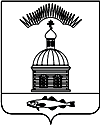 АДМИНИСТРАЦИЯ МУНИЦИПАЛЬНОГО ОБРАЗОВАНИЯ                      ГОРОДСКОЕ  ПОСЕЛЕНИЕ ПЕЧЕНГА ПЕЧЕНГСКОГО РАЙОНА МУРМАНСКОЙ ОБЛАСТИПОСТАНОВЛЕНИЕ (ПРОЕКТ)От__________________2015 г.                                                                                               №___                                           п. ПеченгаВ рамках муниципальной программы «Дети и молодежь муниципального образования городское поселение Печенга Печенгского района Мурманской области на 2015 год» утвержденной Постановлением №180 от 13.11.2014, а также раскрытие детского творческого потенциала; ПОСТАНОВЛЯЮ:  Утвердить положение о проведении фестиваля детского творчества «Северное сияние» согласно приложению №1 к настоящему ПостановлениюДиректору Муниципального казённого учреждения «Многофункциональный центр муниципального образования городское поселение Печенга» (далее МКУ «МФЦ МО г.п. Печенга») - Шумайлову Д.В.  довести до сведения детские творческие коллективы муниципального образования.3. Настоящее Постановление вступает в силу со дня его опубликования (обнародования).4. Постановление опубликовать в соответствии с Порядком опубликования (обнародования) муниципальных правовых актов органов местного самоуправления городского поселения Печенга.Контроль за исполнением настоящего постановления возложить на Директора МКУ «МФЦ МО г.п. Печенга» - Шумайлова Д.В. Глава администрации муниципального образования городское поселение Печенга                                                                              Н. Г. ЖдановаСогласованно:Заместитель главы администрации              _______________________ А.Н. Быстров                                                                                                                             подписьЮрисконсульт                                                _______________________ Е.С. Гуцал                                                                                                                             подписьИнспектор по кадрам                                      _______________________ Н.Н. Андреева                                                                                                                                                                         подписьИсп. Шумайлов Д.В.Рассылка: 1- дело, 1-прокуратура, 1-МКУ (опубликовать), 1-СОШ №5, 1-СОШ №23, 1-ФиноПОЛОЖЕНИЕо проведении муниципального  Фестиваля – конкурса детского творчества  «Северное сияние» Печенга2015Общее положение1.1. Настоящее Положение разработано во исполнение Указа Президента РФ от 25.04.2013 года №417, распоряжения Правительства РФ от 02.01.2014 г. №1-р «О подготовке и проведении празднования 70-й годовщины Победы Великой Отечественной войне 1941-1945 годов», в соответствии с Постановлением администрации муниципального образования г.п. Печенга от 13.11.2014 № 180 «Об утверждении  муниципальной программы «Дети и молодежь муниципального образования городское поселение Печенга Печенгского района Мурманской области на 2015 год», и  определяет порядок и регламент проведения  муниципального Фестиваля-конкурса детского творчества «Северное сияние» (далее  - Фестиваль-конкурс) в муниципальном образовании г.п. Печенга. 1.2. Фестиваль – конкурс является тематическим, и посвящен празднованию 70-й годовщины Победы Великой Отечественной войне 1941-1945 годов. 1.3.Фестиваль - конкурс объявляется и финансируется  администрацией муниципального образования городское поселение Печенга.1.4. Подготовка и проведение фестиваля осуществляется администрацией МО г.п. Печенга и МБОУ ДОД «ДМШ №3».1.5. Для организации Фестиваля - конкурса создается оргкомитет (Приложение № 3), в состав которого входят представители администрации и Совета депутатов МО г.п. Печенга, а также специалисты образовательных учреждений, расположенных на территории МО г.п. Печенга.1.6. Информация о Фестивале-конкурсе размещается на сайте администрации МО г.п. Печенга.Цели и задачи Фестиваля-конкурса.Фестиваль-конкурс проводится в целях пропаганды художественными средствами героической истории и воинской славы Отечества, воспитания уважения к памяти его защитников, выявления одаренных детей, активного их участия в мероприятиях празднования знаменательных дат российской военной истории, Великой Отечественной войны.   Основные задачи Фестиваля-конкурса:развитие творческих способностей, выявление и поддержка талантливых детей;патриотическое воспитание молодого поколения, гражданственности, чувства национальной гордости и уважения к подвигам ветеранов Великой Отечественной войны;повышение уровня интереса детей и подростков к изучению истории Великой Отечественной войны, значения Победы в истории России, ее влияние на формирование национального самосознания, осуществление связи поколений.Порядок и условия  проведения Фестиваля-конкурса 3.1. Фестиваль-конкурс проводится с 20 марта по 01 мая 2015 года. 	3.2. В Фестивале-конкурсе принимают участие дети в возрасте от 6 до 18 лет,  по 5 отдельным конкурсам:- вокально – хорового жанра;- театрального жанра;- инструментального жанра;- жанра художественного чтения;- изобразительного жанра.3.3. Фестиваль проводится в два тура:I отборочный тур Фестиваля - конкурса проводится в  образовательных учреждениях  самостоятельно, где победители I тура рекомендуются к участию во II заключительном туре. Сроки проведения I тура: с 20 марта  по 30 марта 2015 года.II заключительный тур Фестиваля - конкурса  проводится в форме одного конкурсного дня на базе МБОУ ДОД «ДМШ №3» (п. Печенга). Срок проведения: 01 мая 2015 года, в 12.00 часов.3.4. Состав участников второго тура Фестиваля - конкурса  формируется по результатам первого отборочного тура.  Возрастные категории участников Фестиваля-конкурса:от 6 лет до 8 лет (включительно) – группа участников «Дебют»;с 9 лет по 11 лет  - младшая группа;с 12 лет по 14 лет – средняя группа;с 15 лет по 18 лет – старшая группа.Возраст группы участников определяется по наибольшему количеству участников той или иной возрастной группы. Принадлежность к возрастной категории  участников определяется на дату проведения II этапа Фестиваля - конкурса.  Участники имеют право участвовать в нескольких жанрах Фестиваля - конкурса.Оценка выступлений участников Фестиваля - конкурса4.1. Для оценки выступлений участников II тура Фестиваля - конкурса создается жюри (Приложение № 4), в которое входят представители администрации и Совета депутатов МО г.п. Печенга и специалисты образовательных учреждений. В случае отсутствия на период проведения Фестиваля - конкурса одного из членов жюри, оргкомитет оставляет за собой право ввести в состав жюри другого авторитетного специалиста.4.2. Выступления участников II тура Фестиваля - конкурса оцениваются по 10-ти бальной системе. Победители определяются в каждом конкурсе по жанрам, номинации и возрастной группе.Общие критерии оценки:Выдержанная тематика конкурсных выступлений;Исполнительское мастерство;Создание сценического образа (совокупность средств и приемов сценического поведения исполнителя, умение донести до слушателя смысл исполняемого произведения);Сценическая культура.5. Подведение итогов Фестиваля - конкурса5.1. Победителям Фестиваля - конкурса, занявшим I, II, III места, присваивается звание Лауреата I, II, III степени соответственно с вручением диплома и ценного подарка. Все участники Фестиваля - конкурса  награждаются грамотами и памятными подарками.5.2. Жюри имеет право:- присуждать не все дипломы;- делить места между участниками Фестиваля - конкурса, набравшими одинаковое количество баллов или с незначительной разницей баллов (до 2-х баллов);- председатель жюри имеет право дополнительного голоса в спорных ситуациях.5.3. Решение Жюри окончательное и пересмотру не подлежит, если оно не противоречит настоящему Положению. Решение Жюри оформляется протоколом.Программные требования к участникам Фестиваля - конкурсаКонкурс вокально – хорового жанра 6.1.1. В конкурсе  принимают участие, как сольные исполнители, так и вокальные ансамбли (до 6-ти человек) и хоровые коллективы (от 6-ти и более человек). 6.1.2. Участники конкурса исполняют по одному произведению героико-патриотической тематики (песни посвященные ВОВ, Победе в ВОВ, написанные в годы ВОВ) не превышающие по хронометражу 5 минут.6.1.3. Выступления оценивается по трем номинациям:Эстрадный вокал;Академический вокал;Народный   вокал.6.1.4. При оценке выступлений участников световое сопровождение (различные специальные световые эффекты) во внимание не принимаются. 6.1.5. Запрещается выступление участников конкурса под фонограмму «плюс», а также использование фонограмм, где бэк-вокальная партия дублирует основную партию солиста.6.1.6. Участники предоставляют в оргкомитет Фестиваля - конкурса вместе с заявкой фонограмму исполняемого произведения на флеш носителе или CD-диске.	Конкурс театрального жанра6.2.1. В конкурсе принимают участие самодеятельные театральные коллективы в следующих направлениях театрального искусства:Драматические театры.Музыкальные театры.6.2.2. К просмотру допускаются моно спектакли, отвечающие художественному и исполнительскому уровню, соответствующие общей патриотической тематики Фестиваля -конкурса.	6.2.3. Конкурсная программа включает в себя показ театральных композиций, отрывков из спектаклей, спектаклей, в которых должны быть четко отражены тема фестиваля, идея и сверхзадача спектакля (основное или главное событие). Выступление не должно превышать общей продолжительности - 20 минут.6.2.4. При оценке выступлений участников конкурса учитывается:Соответствие тематики.Выразительность и чёткость речи.Эмоциональность.Актёрское мастерство.Конкурс инструментального жанра6.3.1. В конкурсе принимают участие, как сольные исполнители, так и инструментальные ансамбли (до 6-ти человек). 6.3.2. Участники конкурса исполняют по одному музыкальному произведению героико-патриотической тематики, посвященные  ВОВ, Победе в ВОВ, написанные в годы ВОВ, не превышающие по хронометражу 5 минут.6.3.3. При оценке выступлений участников учитывается:Соответствие общей тематике Фестиваля - конкурса.Эмоциональность исполнения.Сценическая культура.Конкурс жанра художественного слова6.4.1. На конкурс  предлагаются к исполнению тексты произведений, посвящённых Великой Отечественной войне, в том числе:Поэты-фронтовики.Поэзия 50-90 гг. ХХ века.Тема Великой Отечественной войны и Победы в произведениях современных авторов.Стихи собственного сочинения, соответствующие общей тематике Фестиваля-конкурса.6.4.2. Участники конкурса исполняют по одному произведению не превышающие по хронометражу 5 минут.6.4.3. При оценке выступлений участников конкурса учитывается:Знание текста.Выразительность и чёткость речи.Эмоциональность.Актёрское мастерство.Внешний вид.Конкурс изобразительного  жанра6.5.1. В конкурсе участвуют  работы героико-патриотической тематики, которые могут быть выполнены в любой технике - акварель, графика, масло и т.д., предметы декоративно-прикладного творчества (малая пластика, витраж, батик).6.5.2. Каждая работа  должна сопровождаться обязательной этикеткой для точной  идентификации:ЭТИКЕТКАНазвание работы_____________________________________________________
Фамилия, имя автора (полностью)_____________________________________
Возраст, полных лет__________________________________________________6.5.3. Размеры работ не должны быть менее 30х40 см и не превышать формат А-3. 6.5.4. Работы принимаются не оформленными (без рамок).6.5.5.Работы победителей и призеров конкурса не возвращаются. 
	6.5.6. Организаторы Фестиваля - конкурса имеют право использовать рисунки победителей для освещения Фестиваля - конкурса и размещения на сайте администрации МО г.п. Печенга.

7. Порядок представления заявок на Фестиваль - конкурс7.1. Для участия во II туре  Фестиваля -  конкурса необходимо направить в оргкомитет заявку по форме, утвержденной настоящим Положением (Приложение № 1).	7.2. Каждый участник II тура Фестиваля - конкурса вместе с заявкой предоставляет в оргкомитет: заверенную руководителем организации копию свидетельства о рождении или паспорта (страницы 2-3) участника Фестиваля - конкурса;согласие на обработку персональных данных несовершеннолетнего (Приложение № 2).7.3. Срок подачи заявок в оргкомитет Фестиваля - конкурса до 10 апреля 2015 года.Приложение №1ЗАЯВКА
на участие в    муниципальном Фестивале - конкурсе детского творчества «Северное сияние»Жанр конкурса: ___________________________________________номинация: _____________________________________Приложение №2Согласие на обработку персональных данных несовершеннолетнего Я, 														фамилия, имя, отчество - мать, отец, опекун и т.д.проживающий(ая) по адресу 										                                                                  место регистрации                                                  наименование документа,  удостоверяющего личностьсерия 			 номер 		 выдан 															 дата выдачи 					выражаю свое согласие на обработку персональных данныхфамилия, имя, отчество несовершеннолетнегочьим законным представителем я являюсь, а также моих следующих персональных данных: фамилия, имя, отчество, год, месяц, дата, место рождения, адрес регистрации, образование, профессия, место работы, должность, место учебы и любая иная информация обо мне лично и относящаяся к личности, официальным представителем которой я являюсь, доступная или известная в любой конкретный момент времени (далее - персональные данные) МКУ «Многофункциональный центр МО г.п. Печенга» (далее – организатор) с целью участия в    муниципальном Фестивале-конкурсе детского творчества «Северное сияние»Я оставляю за собой право в случае неправомерного использования предоставленных моих и персональных данных личности, официальным представителем которой я являюсь, согласие отозвать, предоставив в адрес организатора письменное заявление. Настоящим я подтверждаю, что в случае необходимости предоставления персональных данных для достижения указанных выше целей третьим лицам, организатор вправе в необходимом объеме раскрывать для совершения вышеуказанных действий информацию обо мне лично (включая мои персональные данные) таким третьим лицам, их агентам и иным уполномоченным лицам, а также предоставлять таким лицам соответствующие документы, содержащие такую информацию, для обработки персональных данных на основании настоящего согласия.___________        дата_________________________       /________________________________________/                     подпись                                                         Ф.И.ОПриложение № 3Состав оргкомитета Фестиваля конкурсаШумайлов Дмитрий Витальевич – директор МКУ «МФЦ МО г.п. Печенга»; контактный телефон (81554) 76-488, добавочный 102.Дремлюга Ирина Егоровна                 – директор МБОУ ДОД «ДМШ №3»; контактный телефон (81554) 76-501.Тарабурин Виктор Валентинович     – депутат Совета депутатов МО г.п. Печенга Приложение № 4Состав жюри Фестиваля – конкурсаПредседатель жюри:   Глава муниципального образования городское поселение Печенга - Мустиянович Петр АлексеевичЧлены жюри: Заместитель председателя Совета депутатов муниципального образования городское поселение Печенга – Ковригина Любовь ПетровнаЗаведующая библиотекой, филиал № 4 – Гребенщикова Татьяна БорисовнаЗаместитель директора по воспитательной работе МБОУ ДОД «ДМШ №3»					- Ковальчук Татьяна СергеевнаПреподаватель МБОУ ДОД «ДМШ №3»			- Зашихина Светлана ЖанновнаПРИЛОЖЕНИЕ №1к постановлению администрации муниципального образования городское поселение Печенга от____________ №___________1Наименование организации 2Ф.И. участника (наименование группы)3Дата рождения участника (ов) Фестиваля - конкурса4Полное наименование номера (песни, конкурсной  работы, музыкального произведения, литературного произведения): название, автор(ы) 5Необходимое оборудование (для всех жанров, кроме изобразительного жанра)6Ф.И.О. руководителя участника (ов)